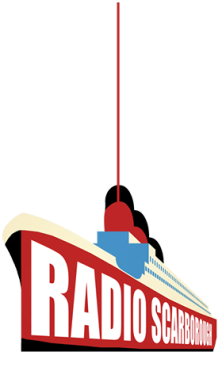 RADIO SCARBOROUGH Ltd, THE STREET, LOWER CLARK STREET, SCARBOROUGH, YO12 7PW
Email: studio@radioscarborough.co.uk   Telephone: 07578 537112/01723 503126Listen via www.radioscarborough.co.uk or Tune-In app for mobile BASIC SPONSORSHIP PACKAGEFor just £50.00 per month you can benefit from a sponsorship package that will give you constant exposure and market penetration, proven to be more effective than conventional advertising.  We can’t guarantee it will result in an overnight explosion of new clients, but research proves that constant, passive, but positive exposure to a brand or service will result in a steady increase in business over a period of time.WHAT HAPPENS TO YOUR MONEYAs you are probably aware, Radio Scarborough is staffed by volunteer presenters, some of whom give up a significant amount of their time in order to serve their community.   That being the case we don’t have a wage bill, but we still have significant overheads to cover. Your money will go towards paying for the resources, licensing and infrastructure to help keep Radio Scarborough on air. WHAT DO YOU GET?Inclusion on an audio sponsors jingle, which is transmitted a minimum of five times every twenty-four hours.Your own company jingle, also transmitted a minimum of five times every twenty-four hours.A banner, with reciprocal link on our website.The opportunity to name the show you’d like to sponsor Inclusion in list of sponsors of Radio Scarborough at charity events and in any programme where Radio Scarborough is mentioned (eg Scarborough RUFC matchday programme, where we have a regular half page spread)The opportunity to come into the studio once a month to chat about the service you provide.Appearance on our ‘Role of Honour’ page on our new websiteWHAT DO WE NEEDA Jpeg of your logoYour company tagline and contact detailsSuggestions for the content of your jingleAnd of course your commitment to a standing order!We ask for a minimum contract of three months, to cover cost of  producing audio jingles and admin costs.Payment is required one month in advance and services will be provided asap within first month, after payment is received. Where inclusions appear in third party publications or on sponsors boards at events, this will take place subject to third party deadline conditions being metMany thanks for your support.  Your sponsorship helps us continue to provide an essential community service to the Scarborough Area.
To :  ……………………………………………. ( Name of Bank/Building Society.)                 ……………………………………………  (Branch)Account Name - ………………………………..Account Number - ……………………………..Sort Code - …………………………………….Please set up the following Standing Order and debit my/our account accordingly.Payee – Radio Scarborough LtdPayee Account – 65868083Payee Sort-code – 08-92-99Payment frequency – MonthlyFirst payment date -  ………………………..Payment amount -  £ …………………….Signature …………………………………………..Date ………………………………………………..